NEUROPHYSIOLOGIE DU SYSTEME VESTIBULAIRELe système vestibulaire rempli trios grandes fonctions :Apport une information consciente sur la position et les mouvements de la tête dans l’espace.Participe à l’équilibration du corps. Définition de l’équilibration : maintenir une posture stable en assurant une projection du centre de gravité du sujet au sein du polygone de sustentation.Permet une vision stable de l’environnement par l’intermédiaire de mouvements automatiques (ou reflexes) des yeux compensatoires aux mouvements de la tête.I. La morphologie du système vestibulaireL’appareil vestibulaire est un système de cavité creusé dans l’os temporal.  Il se divise en deux systèmes fonctionnelsTrois canaux semi-circulaires. Deux cavités : l’utricule et le saccule.Les trois canaux semi-circulaires :Sont situés chacun dans les trois plans de l’espace :Un canal semi-circulaire postérieur.Un canal semi-circulaire antérieur.Un canal semi-circulaire horizontal.On y retrouve un type des récepteurs ampulaires qui ont une sensibilité dynamique (aucune sensibilité statique) aux mouvements rotatoires de la tête à la composante accélératrice.Les deux cavités :L’utricule  dans un plan horizontal.Le saccule dans un plan vertical.Avec des récepteurs maculaires (utriculaires et sacculaires) :Où on y retrouve des otolithes qui permettent une sensibilité statique.Ils ont aussi une sensibilité dynamique pour les mouvements linéaires horizontaux et verticaux.Il y a deux appareils vestibulaires. Dans un appareil de mouvement de droite vers la gauche :Un système est disfacilité.L’autre est excité.1. Exploration des récepteurs ampullairesEpithélium qui tapisse la partie osseuse du canal semi-circulaire. Cet épithélium délimite avec la paroi osseuse deux espaces :Un espace endo-lymphatique : où circule l’endolymphe.Un espace péri-lymphatique : où circule la périlymphe.Au niveau de l’ampoule il y a une zone avec les cellules réceptrices :Cellules réceptrices qui font synapses avec des neurones afférents.Ces neurones afférents utilisent le VIII vestibulaire.La cupule est une masse gélatineuse :Fixée à l’osObstrue la lumière de l’ampoule.Emprisonne les fibres des cellules sensorielles réceptrices.Exemple tête affectée par un mouvement de la droite vers la gauche :Sujet d’abord immobile puis mouvement avec accélération positive.Mouvement relatif de l’endolymphe dans le sens inverse.Si le mouvement était à vitesse constante (mouvement linéaire) l’endolymphe ne bouge plus.Cela crée un déplacement de la cupule à l’origine d’une inclination des cils.Le stimulus que perçoivent les cellules sensorielles est cette inclinaison des cils.Il y a alors une ouverture de protéines canal  dépolarisation de la cellule  potentiel d’action.Toutes les cellules sensorielles :Présentent un grand cil appelé kinocils.Puis les cils sont rangés en taille décroissante.Elles ont toutes la même orientation des cils.Si les cils s’inclinent vers le kinocil : excitateur pour la cellule.Si les cils s’inclinent vers le plus petit cil : inhibiteur pour la cellule.Mouvement de la droite vers la gauche.L’endolymphe du CSS horizontal gauche il y a un mouvement qui se fait vers l’ampoule (ampulipètre) : à l’origine d’une excitation (inclinaison vers kinocils).L’endolymphe du CSS horizontal droit il y a un mouvement qui se fait dans le sens inverse de l’ampoule (ampulifuge) : à l’origine d’une inhibition (inclinaison vers les petits cils).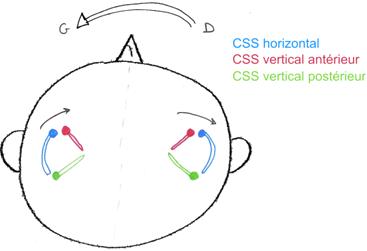 2. Exploration des récepteurs maculairesStimulés dans les mouvements linéaires :Horizontaux pour les récepteurs maculaires utriculaires.Verticaux pour les récepteurs maculaires sacculaires.Les cils de ces cellules réceptrices maculaires :Ont leurs cils emprisonnés dans une masse gélatineuse (où on y retrouve des otolithes = cristaux de carbonates de calcium responsable de la sensibilité statique). Cf. petits points schémaIls sont une sensibilité dynamique.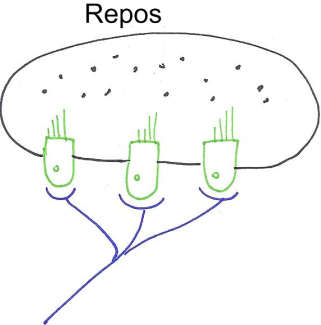 Accélération linéaire dans un sens :A l’origine d’un mouvement de la masse gélatineuse dans l’autre sens.Ce qui excite ou non les cils des cellules réceptrices.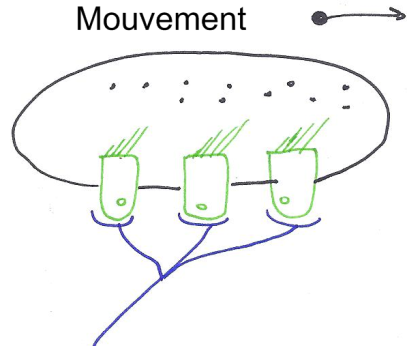 Inclinaison de la tête, sensibilité statique.Les otolithes par la gravité sont à l’origine d’une inclinaison permanente de la masse gélatineuse.Cela est à l’origine d’une inclinaison permanente des cils pour permettre de coder une information statique.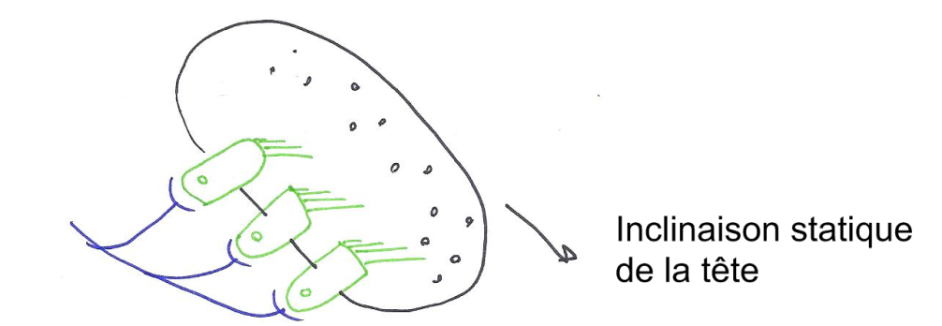 On retrouve deux types de cellules maculaires sacculaires :Certaines dont le grand cil est en avant.Certaines dont le grand cil est en arrière.Ces cellules ne sont pas mélangés elles forment deux paquets.Cela permet que peu importe le type de mouvement (mouvement linéaire de l’avant vers l’arrière ou de l’arrière vers l’avant) il y a toujours un groupe de cellule excité.Exemple : mouvement linéaire de l’avant vers l’arrière.Mouvement de l’endolymphe vers l’arrière.Excite les cellules avec grand cil en arrière sont excitées.II. Les projections des informations vestibulairesLes fibres nerveuses des efférences des récepteurs ampullaires :Chemine dans le N. vestibulaire VIII.Se terminent dans les 4 noyaux vestibulaires (externe, interne, supérieur et inférieure).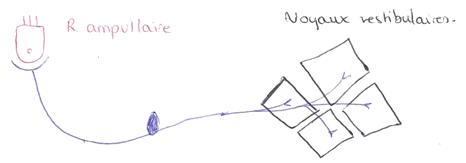 1. Projections supérieuresLes fibres partant des noyaux vestibulaires (essentiellement le supérieur et l’interne) :Projettent sur le noyau thalamique ventro-postéro-latéral.Puis projection sur la partie inférieure du cortex pariétal.2. Projections descendantesLes faisceaux vestibulo-spinaux (latéral et médial) :Les fibres nerveuses partent des noyaux vestibulaires :Latéral et inférieure pour le faisceau vestibulospinal latéral.Médial pour le faisceau vestibulospinal médial.Des informations sont ensuite transmises aux motoneurones α (possibilité de passé par des interneurones).Il y a donc une influence sur la posture et l’équilibre en jouant sur le tonus musculaire.3. Projections sur les noyaux oculomoteursRappels de l’oculomotricité :Chaque globe oculaire possède 6 muscles oculomoteurs (qui portent le globe dans toutes les directions de l’espace).Le M. droit supérieur et le M.  droit inférieur (sa contraction entraine l’œil en bas).Le M. droit interne et le M. droit externe (sa contraction entraine l’œil en dehors).Le M. grand oblique et le M. petit oblique permettent l’œil de faire des trajets en diagonale.Ces muscles dépendent de 3 nerfs crâniens :Le N. oculomoteur III (droit supérieur, droit inférieur, droit interne).Le N. abducens IV (droit externe).Le N. trochléaire VI (obliques).Les projections sur les noyaux oculomoteurs :Les projections partent essentiellement des noyaux supérieur, interne et externe.Ces projections se font sur les N. crâniens III, IV, VI du côté droit et gauche par l’intermédiaire du faisceau longitudinal médian.4. Le contrôle cerveletLe cervelet modifie le gain des reflexes vestibulaires.Le cervelet reçoit des projections :Directement du N. vestibulaire au niveau du lobe flocullo-nodulaire.A partir des noyaux vestibulaires au niveau du vermis.Les cellules de Purkinje dans le vermis :Ce sont des cellules avec un arbre dendritique très grand dans un seul plan de l’espace. Les informations qui en sortent projettent sur les noyaux vestibulaires.Il y a une boucle :Des noyaux vestibulaires au cervelet  du cervelet aux noyaux vestibulaires.C’est grâce à cette boucle que le cervelet contrôle le fonctionnement des noyaux vestibulaires (reflexes vestibulo-oculaire et vestibulo-spinaux).5. Schema récapitulatif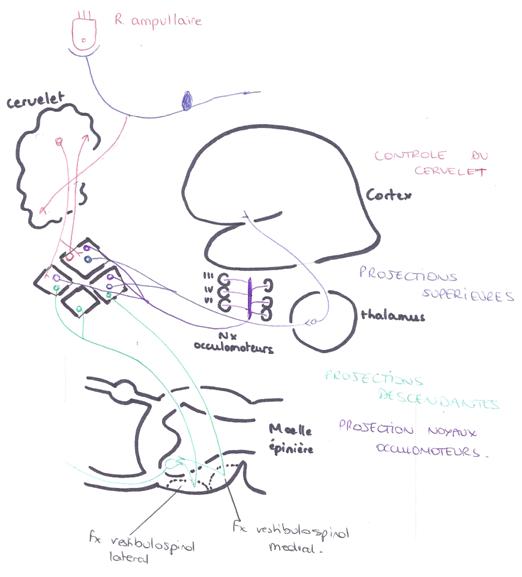 III. Le reflexe vestibulo-oculaireLe sujet tourne la tête dans un plan strictement horizontal de la droite vers la gauche à vitesse croissante :Mouvement relatif de l’endolymphe dans les canaux semi-circulaires horizontaux de la droite vers la gauche :Mouvement ampoulipètre pour le CSC horizontal gauche : excitateur (inclinaison vers le plus grand cil).Mouvement ampulifuge pour le CSC horizontal droit : inhibiteur (inclinaison vers les petits cils).Des noyaux vestibulaires partent des fibres :Inhibitrice sur le noyau homolatéral du VI.Excitatrice sur le noyau controlatéral du VI.Inhibitrice sur le noyau vestibulaire controlatéral.Des interneurones excitateurs partent du noyau du VI vers le noyau du III controlatéral.L’excitation du noyau vestibulaire gauche :Active le noyau du VI gauche et donc :Contracte le M. droit externe gauche.Par un interneurone active le noyau du III droit et donc contracte le M. droit interne droit.Inhibe le noyau du VI droit et donc :Inhibition de la contraction du M. droit externe droit.Par un interneurone inhibe le noyau du III gauche et donc inhibe la contraction du M. droit interne gauche.L’inhibition du noyau vestibulaire droit :Empêche l’activation du noyau du VI droit donc :Pas de contraction du M. droit externe droit.Pas d’excitation du noyau III gauche et donc pas de contraction du M. droit interne gauche.Empêche l’inhibition du noyau du VI gauche et donc :Pas de contraction du M. droit externe gauche.Pas d’excitation du noyau du III droit et donc pas de contraction du M. droit interne droit.Réponse : mouvement compensatoire des yeux dans un sens inverse (de la gauche vers la droite) afin de maintenir la vision stable.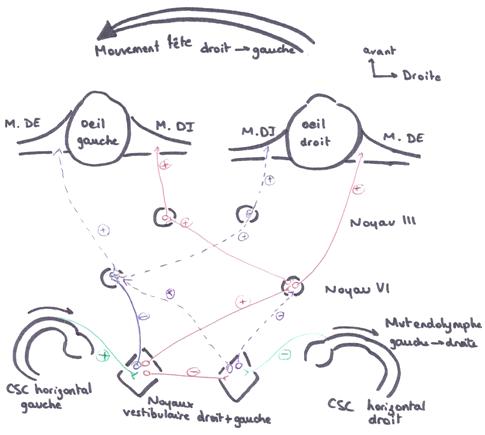 Le nystagmus est un mouvement physiologique ayant deux composantes : Une composante lente : le reflexe vestibulo-oculaire.Suivit d’une composante rapide : mouvement très rapide (appelé saccade). Il est expliqué par des mécanismes générés dans le tronc cérébral (que l’on n’expliquera pas).Ces deux composantes sont de sens inverse.Le nystagmus est un mouvement lent suivi d’un mouvement rapide d’un autre sens (exemple : lors de la lecture).Ce nystagmus physiologique témoigne du bon fonctionnement du système :Il survient en réponse à une stimulation (mouvement de la tête qui stimule le système vestibulaire). Il est a différencié de nystagmus pathologique.Il existe également un nystagmus autocinétique (et non vestibulaire) est un nystagmus physiologique déclenché par des informations visuelles.IV. Le syndrome vestibulaire périphériqueRetrouvé notamment dans une section du N. vestibulaire :Perte de l’audition.Perte des informations vestibulaires du côté lésé. Il y aura un déséquilibre sur les informations venant au cortex (informations ne venant que d’un côté) :Vertiges rotatoires (illusion que le monde autour du sujet tourne) : anxiogène et à l’origine de nausées et vomissement.Troubles de l’équilibre.Exemple : lésion du N. droit à l’origine d’une déviation du côté droit du côté de la marche et chute du côté droit.Ses troubles de l’équilibre sont majorés par la fermeture des yeux. Le signes de Romberg correspond à une majoration des signes lors qu’on supprime les afférences visuelles (car plus aucun renseignement sur la position de la tête dans l’espace).Nystagmus pathologique :Pathologique car spontanée (qui ne survient pas en réponse à une stimulation).En effet il y a une perte d’information d’un des N. vestibulaire à l’origine d’un déséquilibre de l’information droit ou gauche.Exemple : nystagmus qui va à gauche (comparable au schéma précédent).Perte des informations venant du N. vestibulaire droit.Mouvement lent de la gauche vers la droite.Mouvement rapide (secousse) de la droite vers la gauche.Les troubles de l’équilibre ont trois grandes causes :Une perte des afférences vestibulaires : majorés par la fermeture des yeux.Une perte des informations proprioceptives (articulaires, ostéo-tendineux, etc.) : majoré par la fermeture des yeux.Une atteinte du cervelet : non majoré par la fermeture des yeux car dues à  une atteinte des efférences vers les muscles.